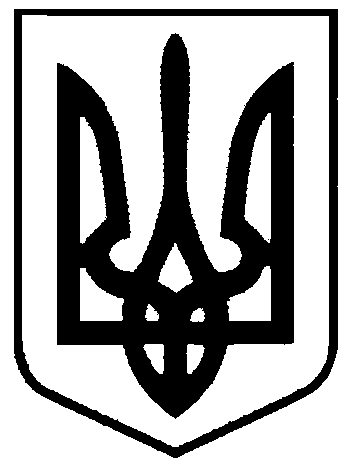 СВАТІВСЬКА МІСЬКА РАДАВИКОНАВЧИЙ КОМІТЕТРІШЕННЯвід   15 липня 2020 р.    	                     м. Сватове                                    № 59  Про надання допомоги Кожушко В.М.на поховання сина Кожушко О.В.який на день смерті ніде не працював  Розглянувши заяву Кожушко Віри Марківни, яка проживає в с. Новониканорівка Сватівського району Луганської області, з проханням надати їй допомогу на поховання сина Кожушко Олександра Вікторовича, який помер 23 червня  2020  року  і на день смерті проживав в м. Сватове, вул. Слобожанська, 18/4, не був пенсіонером, не перебував на обліку в центрі зайнятості та ніде не працював, керуючись ст. 13 Закону України «Про поховання та похоронну справу», постановою Кабінету Міністрів України № 99 від 31.01.2007 року, Виконавчий комітет Сватівської міської радиВИРІШИВ:Надати Кожушко Вірі Марківні   матеріальну допомогу на поховання сина Кожушко Олександра Вікторовича у розмірі 500  грн.Видатки здійснити за рахунок коштів передбачених бюджетом.Дане рішення направити:- керівнику фінансово-розрахункового відділу міської ради, Варибрус Н.О.Сватівський міський голова                                                    Євген РИБАЛКО